Zadanie 5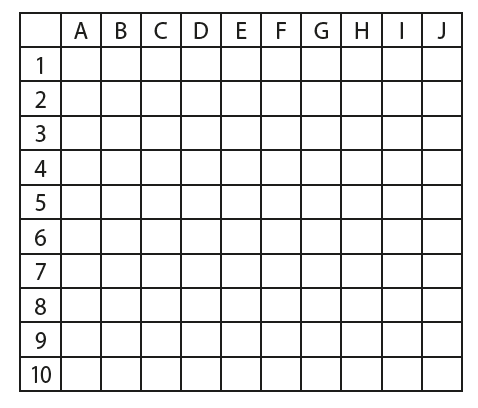 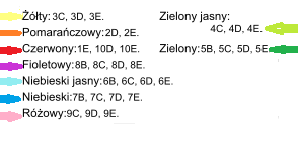 